The Radnor ArmsNuntonSalisburyWiltshireSP54HSTelephone number 01722 329722To Whom It May Concern,Enclosed is a copy of our 2019 Christmas Day Menu, priced at £75 per head for adults and £37.50 per head for children.  We require a £40 deposit per head with all menu choices on the booking form attached by the 1st December 2019. This is non- refundable and secures your booking fully. Full payment can be made on the day preferably by cash or card.Kind RegardsLouise PennyChristmas Day Freshly baked bread rolls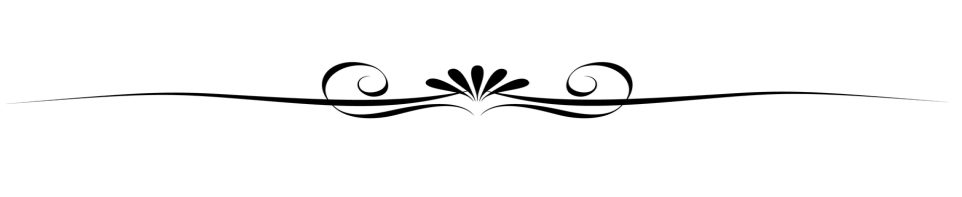 Roasted Butternut Squash & Cumin SoupTopped with toasted pumpkin seedsRoasted Vegetable TerrineServed with a creamy pesto sauce Black Pudding & Cranberry Scotch Quails Egg Served with a watercress salad & horseradish crème fraiche  Slow Cooked Lamb & Rosemary Arancini Served with a minted aioliPotted Atlantic Prawns in a creamy tarragon sauce topped with a parmesan crumbServed with rosemary & garlic focaccia Traditional Roasted Turkey Breast Served with cranberry & chestnut stuffing, ‘pigs in blankets’, seasonal vegetables, roast potatoes & homemade port & cranberry sauce Mushroom, Chestnut, Beetroot & Quinoa Nut RoastServed with ‘pigs in blankets’, seasonal vegetables, roast potatoes & homemade port & cranberry sauce   Slow Braised Sirloin Of Beef Served with a carrot puree, braised red cabbage, roasted new potatoes & a rich beef jus Fillet of venisonServed with roasted root vegetables, boulangere potatoes & a port & redcurrant jusRainbow Trout, Crayfish & Spinach BallotineServed with pea puree, tenderstem broccoli, new potatoes & a vermouth sauce  Traditional Christmas Pudding Served with brandy sauceLemon PossetServed with a cherry brandy compote & shortbread biscuitDouble Chocolate Crème Brulee  Served with a brandy Cappuccino Semi FredoServed with amaretto biscuits & a salted caramel sauce British Cheese BoardWith quince jelly, celery, apple, fig & savoury biscuitsTea or Coffee Booking FormDate …………………………………………………………………………………..Time ………………………………………………………………………………….Number in party …………………………………………………………………Organisers name ………………………………………………………………..Please specify if anyone has any allergies we need to be made aware of. NameStarterMain CourseDessert